ПРОТОКОЛ № _____Доп. Вр.                    в пользу                                           Серия 11-метровых                    в пользу                                            Подпись судьи : _____________________ /_________________________ /ПредупрежденияУдаленияПредставитель принимающей команды: ______________________ / _____________________ Представитель команды гостей: _____________________ / _________________________ Замечания по проведению игры ______________________________________________________________________________________________________________________________________________________________________________________________________________________________________________________________________________________________________________________________________________________________________________________________________________________________________________________________________________________________________________________________Травматические случаи (минута, команда, фамилия, имя, номер, характер повреждения, причины, предварительный диагноз, оказанная помощь): _________________________________________________________________________________________________________________________________________________________________________________________________________________________________________________________________________________________________________________________________________________________________________________________________________________________________________Подпись судьи:   _____________________ / _________________________Представитель команды: ______    __________________  подпись: ___________________    (Фамилия, И.О.)Представитель команды: _________    _____________ __ подпись: ______________________                                                             (Фамилия, И.О.)Лист травматических случаевТравматические случаи (минута, команда, фамилия, имя, номер, характер повреждения, причины, предварительный диагноз, оказанная помощь)_______________________________________________________________________________________________________________________________________________________________________________________________________________________________________________________________________________________________________________________________________________________________________________________________________________________________________________________________________________________________________________________________________________________________________________________________________________________________________________________________________________________________________________________________________________________________________________________________________________________________________________________________________________________________________________________________________________________________________________________________________________________________________________________________________________________________________________________________________________________________________________________________________________________________________________________________________________________________________________________________________________________________________________________________________________________________________________________________________________________________________________Подпись судьи : _________________________ /________________________/ 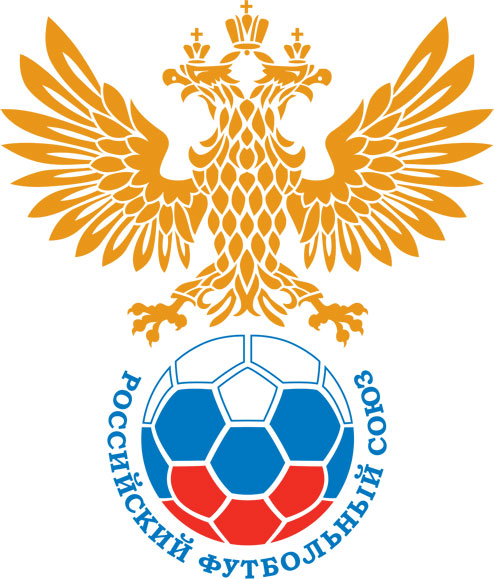 РОССИЙСКИЙ ФУТБОЛЬНЫЙ СОЮЗМАОО СФФ «Центр»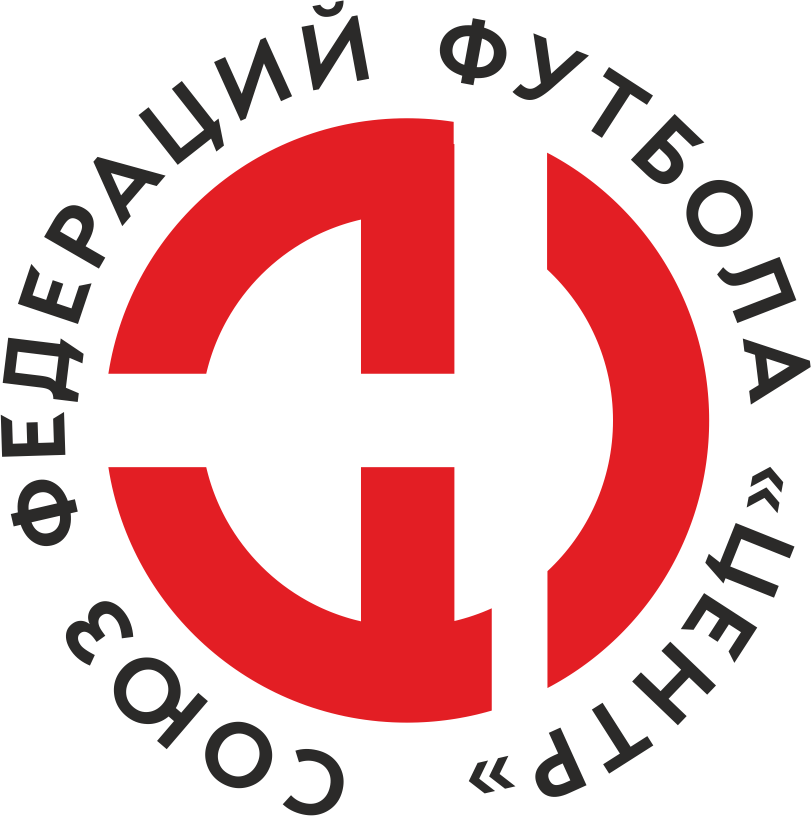    Первенство России по футболу среди команд III дивизиона, зона «Центр» _____ финала Кубка России по футболу среди команд III дивизиона, зона «Центр»Стадион «Анненки» (Калуга)Дата:28 августа 2022Калуга-М (Калуга)Калуга-М (Калуга)Калуга-М (Калуга)Калуга-М (Калуга)Академия футбола (Тамбов)Академия футбола (Тамбов)команда хозяевкоманда хозяевкоманда хозяевкоманда хозяевкоманда гостейкоманда гостейНачало:14:00Освещение:естественноеестественноеКоличество зрителей:0Результат:0:3в пользуАкадемия футбола (Тамбов)1 тайм:0:0в пользуничьяСудья:Тимофеев Евгений  (Орел)кат.1 кат.1 помощник:Качанов Олег  Орелкат.1 кат.2 помощник:Злыднев Сергей  Брянсккат.2 кат.Резервный судья:Резервный судья:Коренков Кирилл Калугакат.3 кат.Инспектор:Присяжнюк Максим Александрович  БрянскПрисяжнюк Максим Александрович  БрянскПрисяжнюк Максим Александрович  БрянскПрисяжнюк Максим Александрович  БрянскДелегат:СчетИмя, фамилияКомандаМинута, на которой забит мячМинута, на которой забит мячМинута, на которой забит мячСчетИмя, фамилияКомандаС игрыС 11 метровАвтогол0:1Денис СамойловАкадемия футбола (Тамбов)560:2Максим ТугушевАкадемия футбола (Тамбов)650:3Иван ПчелинцевАкадемия футбола (Тамбов)68Мин                 Имя, фамилия                          КомандаОснованиеРОССИЙСКИЙ ФУТБОЛЬНЫЙ СОЮЗМАОО СФФ «Центр»РОССИЙСКИЙ ФУТБОЛЬНЫЙ СОЮЗМАОО СФФ «Центр»РОССИЙСКИЙ ФУТБОЛЬНЫЙ СОЮЗМАОО СФФ «Центр»РОССИЙСКИЙ ФУТБОЛЬНЫЙ СОЮЗМАОО СФФ «Центр»РОССИЙСКИЙ ФУТБОЛЬНЫЙ СОЮЗМАОО СФФ «Центр»РОССИЙСКИЙ ФУТБОЛЬНЫЙ СОЮЗМАОО СФФ «Центр»Приложение к протоколу №Приложение к протоколу №Приложение к протоколу №Приложение к протоколу №Дата:28 августа 202228 августа 202228 августа 202228 августа 202228 августа 2022Команда:Команда:Калуга-М (Калуга)Калуга-М (Калуга)Калуга-М (Калуга)Калуга-М (Калуга)Калуга-М (Калуга)Калуга-М (Калуга)Игроки основного составаИгроки основного составаЦвет футболок: белые       Цвет гетр: белыеЦвет футболок: белые       Цвет гетр: белыеЦвет футболок: белые       Цвет гетр: белыеЦвет футболок: белые       Цвет гетр: белыеНЛ – нелюбительНЛОВ – нелюбитель,ограничение возраста НЛ – нелюбительНЛОВ – нелюбитель,ограничение возраста Номер игрокаЗаполняется печатными буквамиЗаполняется печатными буквамиЗаполняется печатными буквамиНЛ – нелюбительНЛОВ – нелюбитель,ограничение возраста НЛ – нелюбительНЛОВ – нелюбитель,ограничение возраста Номер игрокаИмя, фамилияИмя, фамилияИмя, фамилияНЛ98Даниил Ахрамочкин Даниил Ахрамочкин Даниил Ахрамочкин НЛ14Андрей Косенко (к)Андрей Косенко (к)Андрей Косенко (к)4Владислав Никитин Владислав Никитин Владислав Никитин 25Егор Новиков Егор Новиков Егор Новиков 23Даниил Рюмин Даниил Рюмин Даниил Рюмин 20Андрей Проскура Андрей Проскура Андрей Проскура 11Павел Башмаков Павел Башмаков Павел Башмаков НЛ10Алексей Харченко Алексей Харченко Алексей Харченко 7Артем Аверин Артем Аверин Артем Аверин 95Артемий Панов Артемий Панов Артемий Панов 15Егор Липаев Егор Липаев Егор Липаев Запасные игроки Запасные игроки Запасные игроки Запасные игроки Запасные игроки Запасные игроки 13Аминжон УмаровАминжон УмаровАминжон Умаров88Александр АникеенкоАлександр АникеенкоАлександр Аникеенко40Михаил РоменскийМихаил РоменскийМихаил Роменский8Степан КалинченкоСтепан КалинченкоСтепан Калинченко19Семен КатютаСемен КатютаСемен Катюта77Никита МаркинНикита МаркинНикита Маркин99Павел НиколаевПавел НиколаевПавел Николаев22Алексей НаумецАлексей НаумецАлексей НаумецТренерский состав и персонал Тренерский состав и персонал Фамилия, имя, отчествоФамилия, имя, отчествоДолжностьДолжностьТренерский состав и персонал Тренерский состав и персонал 1Евгений Сергеевич ЛосевГлавный тренерГлавный тренерТренерский состав и персонал Тренерский состав и персонал 2Руслан Владимирович НовиковТренерТренер3Игорь Семенович ЭлькиндНачальник командыНачальник команды4Андрей Николаевич КотурановВрачВрач567ЗаменаЗаменаВместоВместоВместоВышелВышелВышелВышелМинМинСудья: _________________________Судья: _________________________Судья: _________________________11Артемий ПановАртемий ПановАртемий ПановСемен КатютаСемен КатютаСемен КатютаСемен Катюта464622Артем АверинАртем АверинАртем АверинСтепан КалинченкоСтепан КалинченкоСтепан КалинченкоСтепан Калинченко5050Подпись Судьи: _________________Подпись Судьи: _________________Подпись Судьи: _________________33Андрей ПроскураАндрей ПроскураАндрей ПроскураАлександр АникеенкоАлександр АникеенкоАлександр АникеенкоАлександр Аникеенко5050Подпись Судьи: _________________Подпись Судьи: _________________Подпись Судьи: _________________44Даниил РюминДаниил РюминДаниил РюминАминжон УмаровАминжон УмаровАминжон УмаровАминжон Умаров8888556677        РОССИЙСКИЙ ФУТБОЛЬНЫЙ СОЮЗМАОО СФФ «Центр»        РОССИЙСКИЙ ФУТБОЛЬНЫЙ СОЮЗМАОО СФФ «Центр»        РОССИЙСКИЙ ФУТБОЛЬНЫЙ СОЮЗМАОО СФФ «Центр»        РОССИЙСКИЙ ФУТБОЛЬНЫЙ СОЮЗМАОО СФФ «Центр»        РОССИЙСКИЙ ФУТБОЛЬНЫЙ СОЮЗМАОО СФФ «Центр»        РОССИЙСКИЙ ФУТБОЛЬНЫЙ СОЮЗМАОО СФФ «Центр»        РОССИЙСКИЙ ФУТБОЛЬНЫЙ СОЮЗМАОО СФФ «Центр»        РОССИЙСКИЙ ФУТБОЛЬНЫЙ СОЮЗМАОО СФФ «Центр»        РОССИЙСКИЙ ФУТБОЛЬНЫЙ СОЮЗМАОО СФФ «Центр»Приложение к протоколу №Приложение к протоколу №Приложение к протоколу №Приложение к протоколу №Приложение к протоколу №Приложение к протоколу №Дата:Дата:28 августа 202228 августа 202228 августа 202228 августа 202228 августа 202228 августа 2022Команда:Команда:Команда:Академия футбола (Тамбов)Академия футбола (Тамбов)Академия футбола (Тамбов)Академия футбола (Тамбов)Академия футбола (Тамбов)Академия футбола (Тамбов)Академия футбола (Тамбов)Академия футбола (Тамбов)Академия футбола (Тамбов)Игроки основного составаИгроки основного составаЦвет футболок: синие   Цвет гетр:  синиеЦвет футболок: синие   Цвет гетр:  синиеЦвет футболок: синие   Цвет гетр:  синиеЦвет футболок: синие   Цвет гетр:  синиеНЛ – нелюбительНЛОВ – нелюбитель,ограничение возрастаНЛ – нелюбительНЛОВ – нелюбитель,ограничение возрастаНомер игрокаЗаполняется печатными буквамиЗаполняется печатными буквамиЗаполняется печатными буквамиНЛ – нелюбительНЛОВ – нелюбитель,ограничение возрастаНЛ – нелюбительНЛОВ – нелюбитель,ограничение возрастаНомер игрокаИмя, фамилияИмя, фамилияИмя, фамилия16Николай Славин (к)Николай Славин (к)Николай Славин (к)5Егор Пликин Егор Пликин Егор Пликин 2Владислав Пушкин Владислав Пушкин Владислав Пушкин 7Артем Мухаренов Артем Мухаренов Артем Мухаренов 21Вячеслав Пузиков Вячеслав Пузиков Вячеслав Пузиков 6Илья Лосев Илья Лосев Илья Лосев 20Александр Малин Александр Малин Александр Малин 19Всеволод Алексеев Всеволод Алексеев Всеволод Алексеев 11Максим Тугушев Максим Тугушев Максим Тугушев 10Дмитрий Кольтюков Дмитрий Кольтюков Дмитрий Кольтюков 9Иван Пчелинцев Иван Пчелинцев Иван Пчелинцев Запасные игроки Запасные игроки Запасные игроки Запасные игроки Запасные игроки Запасные игроки 15Станислав КарелинСтанислав КарелинСтанислав Карелин3Алексей ПоповАлексей ПоповАлексей Попов14Данила ИнякинДанила ИнякинДанила Инякин17Денис СамойловДенис СамойловДенис Самойлов4Владислав ПавельевВладислав ПавельевВладислав Павельев8Владислав КоныревВладислав КоныревВладислав Конырев12Тихон ВысотинТихон ВысотинТихон ВысотинТренерский состав и персонал Тренерский состав и персонал Фамилия, имя, отчествоФамилия, имя, отчествоДолжностьДолжностьТренерский состав и персонал Тренерский состав и персонал 1Максим Александрович МысинГлавный тренерГлавный тренерТренерский состав и персонал Тренерский состав и персонал 2Вячеслав Вячеславович ГоляковНачальник командыНачальник команды34567Замена Замена ВместоВместоВышелМинСудья : ______________________Судья : ______________________11Всеволод АлексеевВсеволод АлексеевДенис Самойлов4622Иван ПчелинцевИван ПчелинцевВладислав Конырев68Подпись Судьи : ______________Подпись Судьи : ______________Подпись Судьи : ______________33Максим ТугушевМаксим ТугушевАлексей Попов72Подпись Судьи : ______________Подпись Судьи : ______________Подпись Судьи : ______________44Александр МалинАлександр МалинДанила Инякин7855Илья ЛосевИлья ЛосевСтанислав Карелин8366Владислав ПушкинВладислав ПушкинВладислав Павельев8577        РОССИЙСКИЙ ФУТБОЛЬНЫЙ СОЮЗМАОО СФФ «Центр»        РОССИЙСКИЙ ФУТБОЛЬНЫЙ СОЮЗМАОО СФФ «Центр»        РОССИЙСКИЙ ФУТБОЛЬНЫЙ СОЮЗМАОО СФФ «Центр»        РОССИЙСКИЙ ФУТБОЛЬНЫЙ СОЮЗМАОО СФФ «Центр»   Первенство России по футболу среди футбольных команд III дивизиона, зона «Центр» _____ финала Кубка России по футболу среди футбольных команд III дивизиона, зона «Центр»       Приложение к протоколу №Дата:28 августа 2022Калуга-М (Калуга)Академия футбола (Тамбов)команда хозяевкоманда гостей